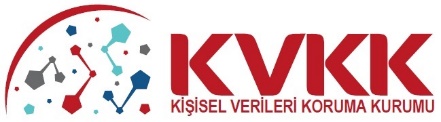 KİŞİSEL VERİLERİ KORUMA UZMAN YARDIMCILIĞI YARIŞMA SINAVI BAŞVURU FORMUADAY KİMLİK BİLGİLERİAdı Soyadı 			:T.C. Kimlik No		:Doğum Tarihi		             :ADAY EĞİTİM VE SINAV BİLGİLERİÜniversiteFakülteBölüm: : :                                                            KPSS Puan TürüKPSS Yılı - PuanıYDS Dil TürüYDS Puanı-Yılı: : : :ADAY İLETİŞİM BİLGİLERİİkametgah Adresi: Ev TelefonuCep Telefonu : :ÇALIŞMA DURUMUSon Çalıştığı İşyeri ve Bu İşyerindeki Görevi : KİŞİSEL VERİLERİ KORUMA KURUMUNA    ANKARAKişisel Verileri Koruma Uzman Yardımcılığı Yarışma Sınavı için başvuruda istenilen belgeler ilişikte olup, haberleşmeye uygun ikametgâh adresim ile telefon numaram yukarıda yer almaktadır. Yukarıda vermiş olduğum tüm bilgilerin doğru olduğunu ve yukarıdaki adrese yapılacak her türlü bildirimi tarafıma yapılmış kabul edeceğimi beyan ve taahhüt ederim. İmza:Adı Soyadı:  NOT   :  Bu formla birlikte aşağıda yer alan eklerin ilanda belirtilen süre içerisinde kuruma elden veya posta ileulaştırılamaması halinde başvuru kabul edilmeyecektir.EKLER:-KPSS sonuç belgesinin aslı veya fotokopisi ya da bilgisayar çıktısı,-Yabancı dil sonuç belgesinin aslı veya fotokopisi ya da bilgisayar çıktısı,-Yükseköğrenim diplomasının veya geçici mezuniyet belgesinin aslı veya Kurumca onaylanmış örneği,-Üç adet vesikalık fotoğraf,-Türkiye Cumhuriyeti kimlik numarası yazılı kimlik kartı / nüfus cüzdanı fotokopisi.KİŞİSEL VERİLERİ KORUMA KURUMUSınav Başvurusu Hakkında Aydınlatma MetniBu aydınlatma metni, 6698 sayılı Kişisel Verilerin Korunması Kanununun 10 uncu maddesi ile Aydınlatma Yükümlülüğünün Yerine Getirilmesinde Uyulacak Usul ve Esaslar Hakkında Tebliğ kapsamında veri sorumlusu sıfatıyla Kişisel Verileri Koruma Kurumu tarafından hazırlanmıştır.	Kurumumuz bünyesinde açık bulunan Kişisel Verileri Koruma Uzman Yardımcısı kadrosuna istihdam yapılabilmesini teminen hazırlanan ilana başvuru yapılabilmesi için talep edilen; başvuru formu ve ilanda belirtilen ekler çerçevesinde elde edilen kişisel veriler (Kimlik bilgileri; kimlik no, ad, soyad, doğum tarihi, fotoğraf, Eğitim bilgileri; mezun olunan okul, fakülte, bölüm, sınav ve dil bilgileri, İletişim bilgileri; adres, telefon numaraları, Çalışma durumu bilgileri) 6698 sayılı Kanunun 5 inci maddesinin ikinci fıkrası gereği “hukuki yükümlülüğün yerine getirilmesi için gerekli olması” işleme şartı doğrultusunda; Adayların sınava katılım hizmeti hakkının tesisi, kullanılması veya korunması,İleride doğabilecek uyuşmazlıklarda delil olarak kullanılması,Kurumun hizmet temin süreçlerinin yürütülmesi,Başvuruların teyidi ve istatistiksel amaçla tespiti,	Amaçlarıyla sınırlı olarak Nasuh Akar Mahallesi 1407. Sokak No:4 Çankaya adresinde mukim Kişisel Verileri Koruma Kurumu tarafından şahsen/posta yoluyla yapılan başvuru belgeleri doğrultusunda manuel olarak işlenmektedir.Sınav başvurusunda bulunan kişilerden elde edilmekte olan kişisel veriler, 6698 sayılı Kanun açısından veri sorumlusu sıfatıyla Kişisel Verileri Koruma Kurumu tarafından işlenecektir. Ayrıca, Kişisel Verileri Koruma Uzman Yardımcılığı giriş sınavının yapılması konusunda Kurumumuz ile Ankara Yıldırım Beyazıt Üniversitesi arasında işbirliği protokolü ve sözleşme imzalanmış olup, sınav başvurusunda bulunan kişilerden elde edilecek olan kişisel veriler, 6698 sayılı Kanun açısından veri sorumlusu olan Kişisel Verileri Koruma Kurumu adına veri işleyen sıfatıyla Ankara Yıldırım Beyazıt Üniversitesi tarafından da işlenecektir.Kurumumuzla paylaşılan kişisel veriler, sadece hukuki uyuşmazlıkların giderilmesi veya ilgili mevzuatı gereği talep halinde adli makamlar veya ilgili kolluk kuvvetlerine aktarılabilecektir.Adaylar, mezkur Kanunun “ilgili kişinin haklarını düzenleyen” 11 inci maddesi kapsamındaki taleplerini, “Veri Sorumlusuna Başvuru Usul ve Esasları Hakkında Tebliğe” göre Kişisel Verileri Koruma Kurumuna yazılı olarak iletebilir.